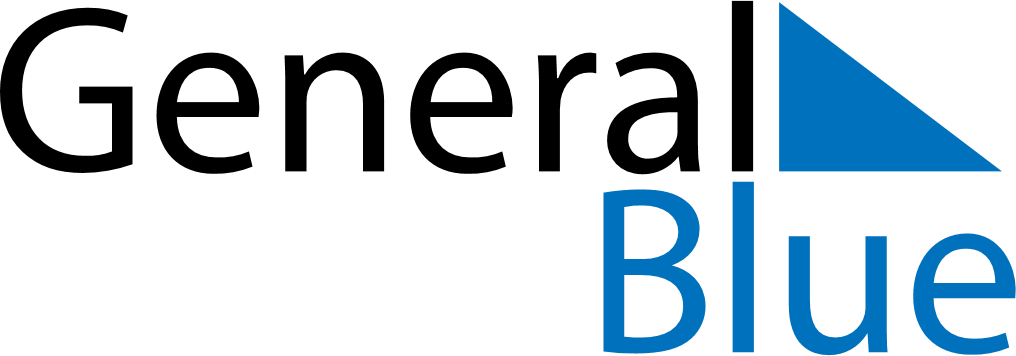 March 2024March 2024March 2024March 2024March 2024March 2024March 2024Quthing, LesothoQuthing, LesothoQuthing, LesothoQuthing, LesothoQuthing, LesothoQuthing, LesothoQuthing, LesothoSundayMondayMondayTuesdayWednesdayThursdayFridaySaturday12Sunrise: 5:59 AMSunset: 6:43 PMDaylight: 12 hours and 43 minutes.Sunrise: 6:00 AMSunset: 6:41 PMDaylight: 12 hours and 41 minutes.34456789Sunrise: 6:01 AMSunset: 6:40 PMDaylight: 12 hours and 39 minutes.Sunrise: 6:02 AMSunset: 6:39 PMDaylight: 12 hours and 37 minutes.Sunrise: 6:02 AMSunset: 6:39 PMDaylight: 12 hours and 37 minutes.Sunrise: 6:02 AMSunset: 6:38 PMDaylight: 12 hours and 35 minutes.Sunrise: 6:03 AMSunset: 6:37 PMDaylight: 12 hours and 33 minutes.Sunrise: 6:04 AMSunset: 6:36 PMDaylight: 12 hours and 32 minutes.Sunrise: 6:04 AMSunset: 6:35 PMDaylight: 12 hours and 30 minutes.Sunrise: 6:05 AMSunset: 6:33 PMDaylight: 12 hours and 28 minutes.1011111213141516Sunrise: 6:06 AMSunset: 6:32 PMDaylight: 12 hours and 26 minutes.Sunrise: 6:06 AMSunset: 6:31 PMDaylight: 12 hours and 24 minutes.Sunrise: 6:06 AMSunset: 6:31 PMDaylight: 12 hours and 24 minutes.Sunrise: 6:07 AMSunset: 6:30 PMDaylight: 12 hours and 22 minutes.Sunrise: 6:08 AMSunset: 6:29 PMDaylight: 12 hours and 20 minutes.Sunrise: 6:08 AMSunset: 6:27 PMDaylight: 12 hours and 19 minutes.Sunrise: 6:09 AMSunset: 6:26 PMDaylight: 12 hours and 17 minutes.Sunrise: 6:10 AMSunset: 6:25 PMDaylight: 12 hours and 15 minutes.1718181920212223Sunrise: 6:10 AMSunset: 6:24 PMDaylight: 12 hours and 13 minutes.Sunrise: 6:11 AMSunset: 6:23 PMDaylight: 12 hours and 11 minutes.Sunrise: 6:11 AMSunset: 6:23 PMDaylight: 12 hours and 11 minutes.Sunrise: 6:12 AMSunset: 6:21 PMDaylight: 12 hours and 9 minutes.Sunrise: 6:12 AMSunset: 6:20 PMDaylight: 12 hours and 7 minutes.Sunrise: 6:13 AMSunset: 6:19 PMDaylight: 12 hours and 6 minutes.Sunrise: 6:13 AMSunset: 6:18 PMDaylight: 12 hours and 4 minutes.Sunrise: 6:14 AMSunset: 6:16 PMDaylight: 12 hours and 2 minutes.2425252627282930Sunrise: 6:15 AMSunset: 6:15 PMDaylight: 12 hours and 0 minutes.Sunrise: 6:15 AMSunset: 6:14 PMDaylight: 11 hours and 58 minutes.Sunrise: 6:15 AMSunset: 6:14 PMDaylight: 11 hours and 58 minutes.Sunrise: 6:16 AMSunset: 6:13 PMDaylight: 11 hours and 56 minutes.Sunrise: 6:17 AMSunset: 6:12 PMDaylight: 11 hours and 55 minutes.Sunrise: 6:17 AMSunset: 6:10 PMDaylight: 11 hours and 53 minutes.Sunrise: 6:18 AMSunset: 6:09 PMDaylight: 11 hours and 51 minutes.Sunrise: 6:18 AMSunset: 6:08 PMDaylight: 11 hours and 49 minutes.31Sunrise: 6:19 AMSunset: 6:07 PMDaylight: 11 hours and 47 minutes.